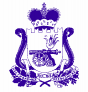 АДМИНИСТРАЦИЯНОВОМИХАЙЛОВСКОГО  СЕЛЬСКОГО ПОСЕЛЕНИЯМОНАСТЫРЩИНСКОГО  РАЙОНА СМОЛЕНСКОЙ  ОБЛАСТИПОСТАНОВЛЕНИЕот  30.12.2016 г.                                № 84      Об утверждении Плана закупок товаров, работ, услуг дляобеспечения муниципальных нужд Новомихайловского  сельского поселения Монастырщинского района Смоленской области на  2017 год и плановый период 2018-2019 годов     В соответствии со статьей 17 Федерального закона от 5 апреля 2013 года №44-ФЗ «О контрактной системе в сфере закупок товаров, работ, услуг для обеспечения государственных и муниципальных нужд», Администрация Новомихайловского  сельского поселения  Монастырщинского района Смоленской областиПОСТАНОВЛЯЕТ:     1.Утвердить План закупок товаров, работ, услуг для обеспечения муниципальных нужд Новомихайловского сельского поселения Монастырщинского  района Смоленской области на  2017 год и плановый период 2018-2019 годов согласно приложению.    2. Настоящее постановление обнародовать путем размещения на информационных стендах Администрации Новомихайловского сельского поселения Монастырщинского района Смоленской области и разместить на официальном сайте Новомихайловского сельского поселения Монастырщинского района Смоленской области в сети «Интернет».3. Контроль за исполнением настоящего постановления оставляю за собой.Глава муниципального образованияНовомихайловского сельского поселенияМонастырщинского района Смоленской области                                                                С.В.Иванов